Actividades SugeridasOBJETIVO DE APRENDIZAJE OA_22DESCRIPCIÓN DE LA ACTIVIDADESMedir longitudes con unidades estandarizadas (m, cm) y realizar transformaciones (m a cm y viceversa) en contextos de la resolución de problemas.8.Comparan el perímetro de la tapa de un cuaderno con el perímetro del libro de Matemática.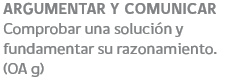 